Государственное казенное общеобразовательное учреждение Свердловской области «Верхнесалдинская школа, реализующая адаптированные основные общеобразовательные программы»КОНСПЕКТ УРОКА ПО РУССКОМУ ЯЗЫКУТЕМА «УСТАНОВЛЕНИЕ СВЯЗИ СЛОВ В ПРЕДЛОЖЕНИИ.»Составитель: Брызгалова Л.В. учитель в.к.к2018годЦели: Обобщение и закрепление знаний учащихся о предложении;Формирование орфографических знаний, умений и навыков на основе развития орфографической “зоркости”.ЗадачиОбучающие: повторение по теме «Предложение»систематизация знаний учащихся о предложении.формирование умения устанавливать связь слов в предложении;Развивающие: развитие внимания, фонематического слуха, связной устной и письменной речи, орфографической зоркости, наблюдательности, умения сравнивать, обобщать, делать выводы, обогащение словарного запаса.развитие у учащихся личностных качеств: самоконтроля и самооценки.Воспитывающие:воспитание трудолюбия, аккуратности, чувства коллективизма, ответственности, доброго отношения друг к другу.Коррекционные: коррекция процессов познавательной деятельности, мелкой моторики пальцев рук. Здоровьесберегающие:                                                                                                      осуществлять профилактику утомления учащихся  через  выбор           разнообразных здоровьесберегающих технологий (физкультминутка,           пальчиковая гимнастика), формирование основ ЗОЖ.  Материалы, необходимые для проведения урока:презентация, магнитная доска, фигурки Мальвины, Буратино, карточки со словами, учебники, тетради по письму и развитию речи, сигнальные карточки; карточки с заданиями для индивидуальной работы с учениками; карточки – опорные схемы; Букварь  для  специальных (коррекционных) образовательных учреждений VIII вида./ В. В. Воронкова, И. В. Ход урокаОрг. МоментДолгожданный дан звонок –Начинается урок.Чтоб грамотными быть,Много надо нам учить.       Придумано кем-то просто и мудро.  При встрече здороваться: Доброе утро! Доброе утро солнцу и птицам,  Доброе утро улыбчивым лицам! И каждый становится добрым, доверчивым,  Доброе утро длится до вечера.Доброе утро, девочки!    Доброе утро, мальчики!Пожелаем гостям доброго утра.Дети: Доброе утро!Учитель: Мы рады приветствовать вас на нашем уроке.II. Актуализация знаний, полученных учениками на прошлых уроках. – Какое сейчас время года? (Весна)
– Назовите признаки весны. (Растаял снег, пригревает солнышко, дни стали длиннее, распускаются на деревьях почки, появляются первые листочки, цветы.)- Ребята, к нам на урок пришли сказочные герои Буратино и Мальвина. Что вы о них знаете? Что ещё можете сказать о Мальвине? (Добрая, чуткая, внимательная девочка, помогает своим товарищам в учёбе и очень хочет, чтобы Буратино был грамотным.)-Но почему расстроена Мальвина?Игра «Подвижные слова»- Буратино «рассыпал» слова и не может прочитать предложение.- Прочитайте эти слова, ребята. Поможем Буратино собрать из слов предложение.     (Дети берут по одной карточке и выстраиваются так, чтобы из слов, написанных на карточках, получилось предложение.)- Составим схему нашего предложения. Сколько слов в нашем предложении? Какое слово самое маленькое? - А вот ещё одно слово нашлось. - Найдите ему место в предложении. Прочитайте, что получилось. (На берёзе распустились жёлтый серёжки.)- Правильно мы составили предложение? Почему?(В предложении нет связи между словами, предложение построено неправильно.)- О чем нужно помнить при составлении предложений? (Слова в предложении должны быть связаны по смыслу.)
– Как устанавливается связь между словами? - Кто составит предложение правильно? (На берёзе распустились жёлтые серёжки.) - Посмотрите, как Буратино записал предложение. Правильно? - Поможем Мальвине. Исправим ошибки.- Сколько нашли ошибок?- На какие правила допущены ошибки? III. Сообщение темы и целей урока – Какая тема урока у нас будет сегодня? Над чем мы будем работать? Кто догадался? (Ответы детей.) 
Учитель открывает записанную на доске тему урока.- Сегодня на уроке мы с вами обобщим знания о предложении. Будем стараться правильно составлять и записывать предложения, правильно связывать слова в предложении.- Для чего мы будем это делать? (Для того чтобы наша речь была правильной и красивой, чтобы писать грамотно.)- Прочитайте девиз нашего урока.СЛОВА ПРЕДЛОЖЕНИЮ СЛУЖАТИ СМЫСЛ ПЕРЕДАТЬ ПОМОГАЮТ.                                                                                                              СЛОВА В ПРЕДЛОЖЕНИИ ДРУЖАТИ СТРОГИЙ ПОРЯДОК В НЁМ ЗНАЮТ.IV. Минутка чистописания.1. Пальчиковая гимнастика.“Колечко”. Поочерёдно, соединяя в кольцо с большим пальцем указательный, средний и т.д.“Кулачок – ребро – ладошка”. Ребёнок выполняет три положения руки. Ладонь на плоскости, ладонь, сжатая в кулак, ладонь ребром, распрямленная ладонь на плоскости стола2. Написание букв «й» «Й»- Сейчас вы будете красиво писать в тетрадях.  Скажите, чем вы представляете ручку?(-Легкой волшебной палочкой, помогающей красиво писать - Порхающей бабочкой над тетрадкой. - Легким ветерком.)(Учитель напоминает гигиенические правила при письме, а учащиеся их выполняют. К магнитной доске прикрепляется таблица с образцом написания).- Правильно взяли ручки и красиво пишем в тетради. (Дети самостоятельно работают в тетрадях, записывая строчки чистописания.)V.Работа по теме урокаСловарная работа.  - На что нужно обратить внимание при написании этих слов? - Запишите самостоятельно и выделите орфограммы. Индивидуальная работа (для обучающихся по индивидуальной программе).Составление и запись слогов с буквой «й».Запись предложения. Выделение орфограмм. -Запишем предложение, которое составил Буратино. Как его будем записывать? – А теперь будьте внимательны! Какие знакомые орфограммы, или опасные места, вы заметили? Какое правило знаем?- У доски работает Витя С.Индивидуальная работа (для обучающихся по индивидуальной программе). Составление и запись слов с буквой «й» - Посмотрите, как выполнено задание на доске и сравните со своим. Согласны ли вы с ребятами?
– Легко ли было вам выполнять задание?- Молодцы! Вы хорошо справились с этим заданием. Теперь можно немного отдохнуть. Физминутка.Руки подняли и покачали – это деревья в лесу.Руки нагнули, кисти встряхнули – ветер сбивает росу.В стороны руки, плавно помашем – это к нам птицы летят. Как они сядут тоже покажем – крылья сложили назад.3. Выделение в предложении слов, обозначающих предмет, действие предмета, признак предмета.- Приготовьте карандаши, линейки. Можно использовать карточки – опорные схемы. - О чём говорится в предложении? Как подчеркнём это слово. Найдите слово, которое обозначает действие предмета. …. Признак предмета.- Начертите схему предложения.4. Работа по учебнику. Установление связи слов в предложениях.- Прочитайте задание.- Прочитайте 1-е предложение. - Правильно составлено предложение? Почему?(В предложении нет связи между словами, предложение построено неправильно.)- Исправьте предложение.- Прочитайте 2-е предложение… - Прочитаем ещё раз весь рассказ.- Самостоятельно запишите 3 предложения. - Проверим. Индивидуальная работа (для обучающихся по индивидуальной программе). Списывание односложных слов. Карточка.5. Индивидуальная работа по карточкам. (для сильных учащихся) VI.   Домашнее задание. С. 200 упр. 7 - Прочитайте задание. Найдите предложение.- Карандашом отметьте предложение.Индивидуальное задание (для обучающихся по индивидуальной программе). Букварь Стр. 97 (списать слова) VII. Итог урока- Какова была тема нашего урока?- Чему учились на уроке?- Какие правила мы повторили? - Что нового узнали? Рефлексия: - Кому понравился урок? - Кому скажем спасибо? - Какие задания понравились? - Какие вызвали затруднения?- Оцените свою работу на уроке с помощью «Светофорика».Приложение 1.Приложение 2.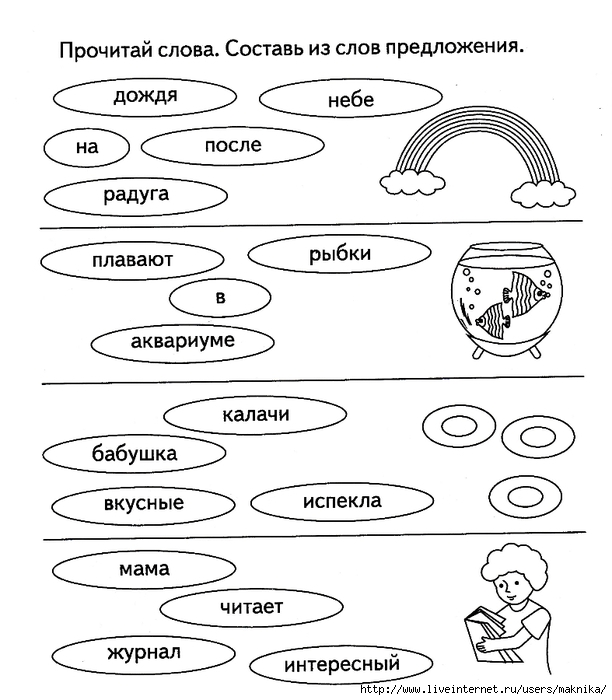            на серёжки распустились берёзежёлтый             на бирёзе распустились жолтые серёжки.                      Берёза, жёлтый, чёрный.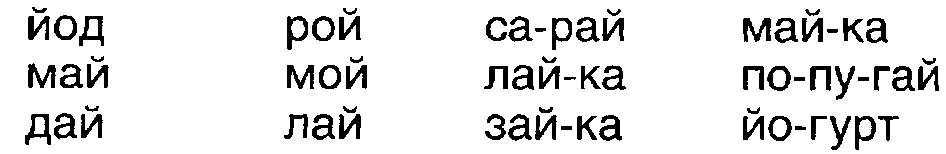 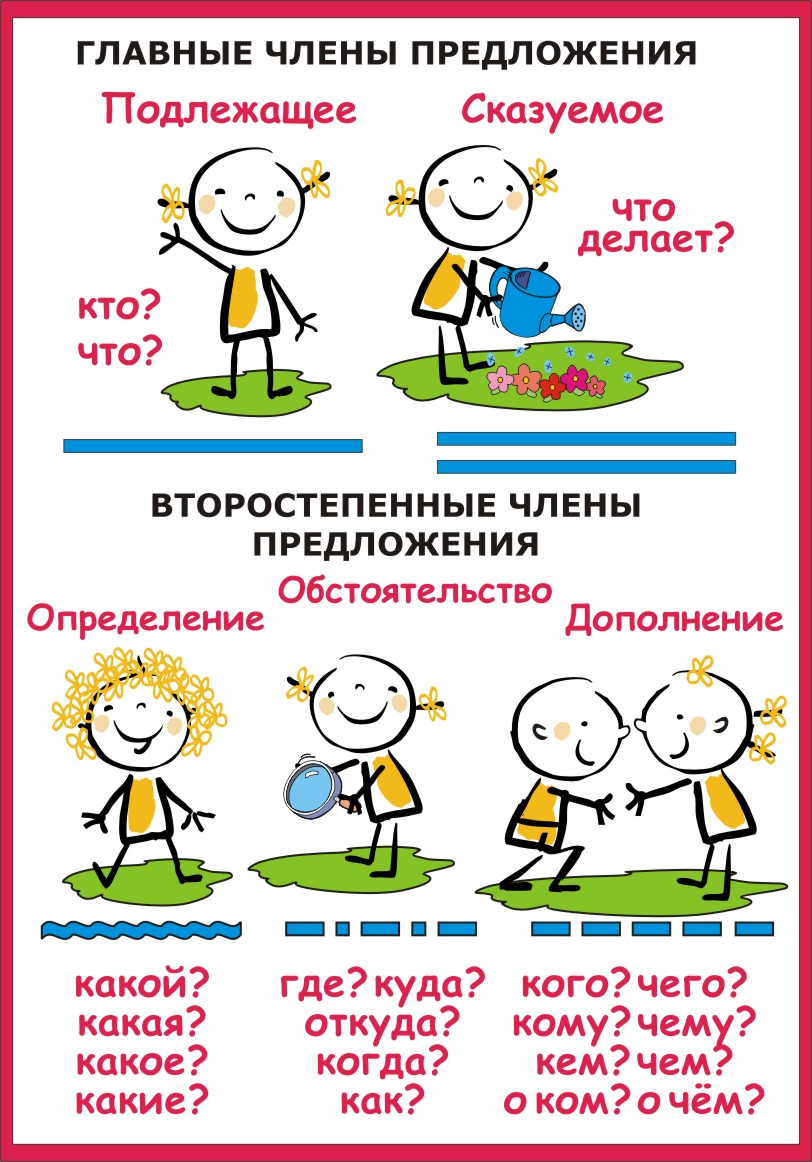 